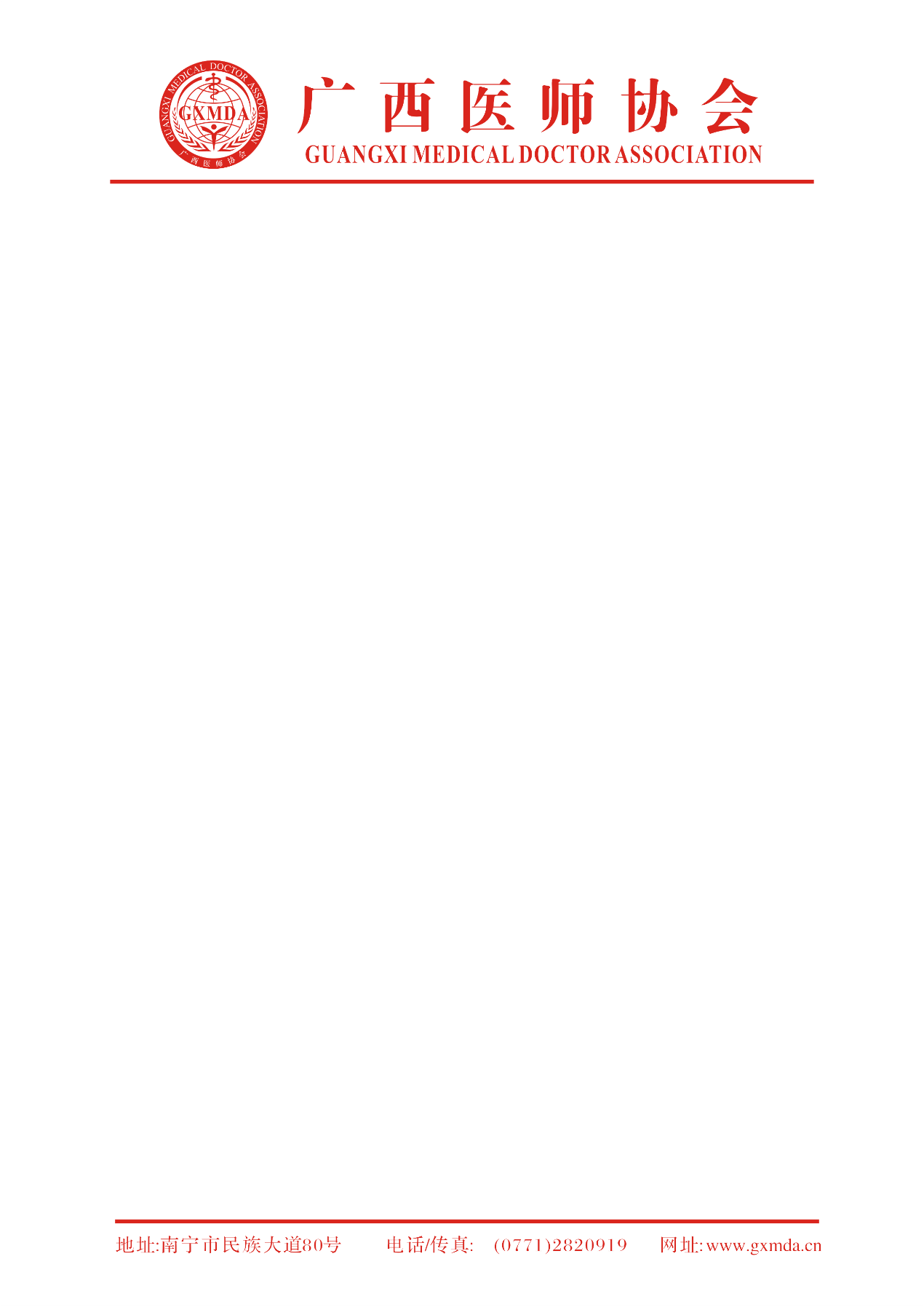 第五届广西血管论坛广西医师协会血管外科医师分会2018年学术年会《全国外周血管疾病诊疗新技术高级研修班》通知桂医协函【2018】195号各相关单位：   为进一步推动血管外科和血管介入新技术的发展，加强广西血管外科从业者与东盟地区、国内血管外科专家的合作交流，经研究，广西医师协会定于2018年11月30日-12月2日在广西南宁市举办“第五届广西血管论坛、广西医师协会血管外科医师分会2018年学术年会、《全国外周血管疾病诊疗新技术高级研修班》 ”。本次会议由广西医师协会主办，广西医师协会血管外科医师分会、广西医科大学第一附属医院承办；大会将邀请区内外著名的血管外科专家就本领域最新进展进行精彩的专题讲座，并就手术和介入治疗等热点问题进行讨论及现场手术演示，欢迎广大医护人员积极报名参加。现将有关事宜通知如下：一、参会人员：广西医师协会第一届血管外科医师分会全体委员及广大血管外科医护人员。二、会议内容：（一）广西医师协会血管外科医师分会全体委员会议；（二）第五届广西血管论坛:动脉专场、静脉专场、护理专场、手术演示等；（三）国家继续医学教育项目《全国外周血管疾病诊疗新技术高级研修班》（项目编号:2018-04-01-797国）课程。三、会议时间：2018年11月30日（周五）09:00-20:00报到，11月30日-12月2日为专题讲座和操作演示，12月02日（周日）12:00前撤离。四、报到及会议地点：南宁会展豪生大酒店（地址：南宁市青秀区竹溪大道98号）    五、学分授予：本次学习班授予国家级继续医学教育Ⅰ类学分10分。六、会议费用：（一）参会代表注册费800元/人（含学习、资料费）；食宿由大会统一安排，往返交通费、住宿费自理，费用回单位报销；住宿标准：标准单间、标准双人间均为588元/间/日（含早）。(注:依税局要求,开具发票需提供单位纳税人识别号或统一的社会信用代码,请参会代表提前准备）（二）广西医师协会血管外科医师分会会员缴纳2018-2019年度专科会员费:委员100元/年/人、常委及以上职务者200元/年/人。七、报名方法：参会代表可采用手机短信方式向会务联系人报名或发送回执至会务联系人邮箱的方式报名，请务必于2018年11月28日前回执报名，以便安排住房等会务工作（如无回执不保证住房）。会务联系人：覃忠13977122887；梁燕英18376703500；邮箱：gxmuvascular@163.com。咨询联系人：广西医科大学第一附属医院血管外科 杨晗 电话：13657710996；八、广西医师协会联系方式：电子邮箱：gxmda01@163.com  办公室电话：0771-5663416联 系 人：叶馥铭 13878863421  彭素娟 18677157064            莫柳艳（财务）15277106180办公地址：南宁市青秀区双拥路22号，广西医科大学临床教学大楼2楼205室附件：参会回执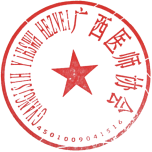 广西医师协会                                                          2018年11月5日-------------------------------------------------------------------------------------附件广西医师协会血管外科医师分会2018年学术年会参会回执（请发邮箱：gxmuvascular@163.com）   姓 名性别年龄职称职务单位及科室单位及科室手机号手机号手机号手机号手机号微信号电子邮箱备注备注备注备注备注是否住宿： 是（单间□   标间□）  否□是否住宿： 是（单间□   标间□）  否□